Interview with GERI SELENICA,Executive Director of the Albanian Center of Strategic Studies,published on 14.09.2015 at MONITOR magazines http://www.monitor.al/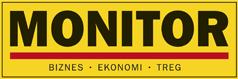 OUR SUGGESTED PROJECTS TO THE ALBANIAN GOVERNMENT:1 – “Qafë Thanë-Kapshticë Highway” was not in TEN-T Core Network!!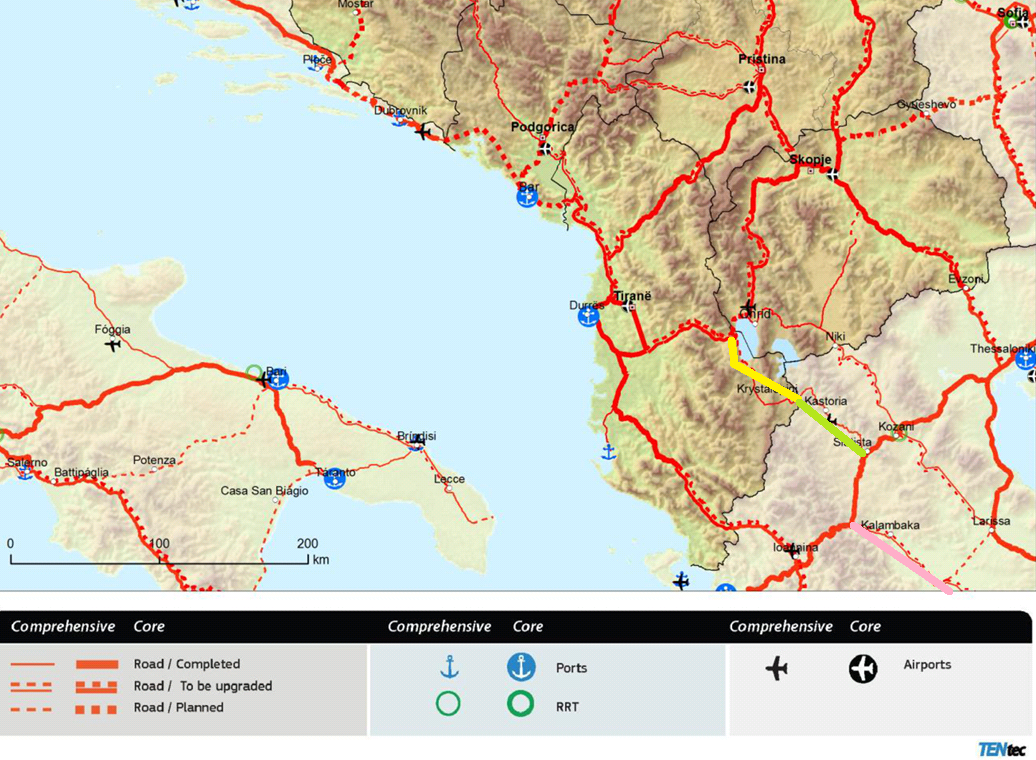 While Greek A2 EGNATIA has reached Kapshtica(photo 13.9.2015)Segment Koromilia (Kastoria) - Krystallopigi financed 139 milione € by EU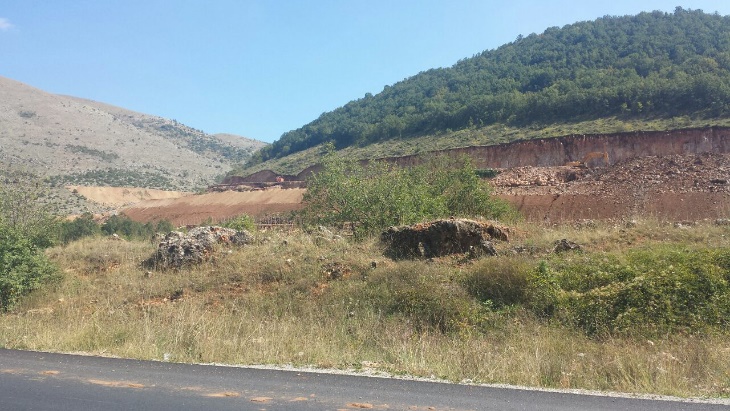 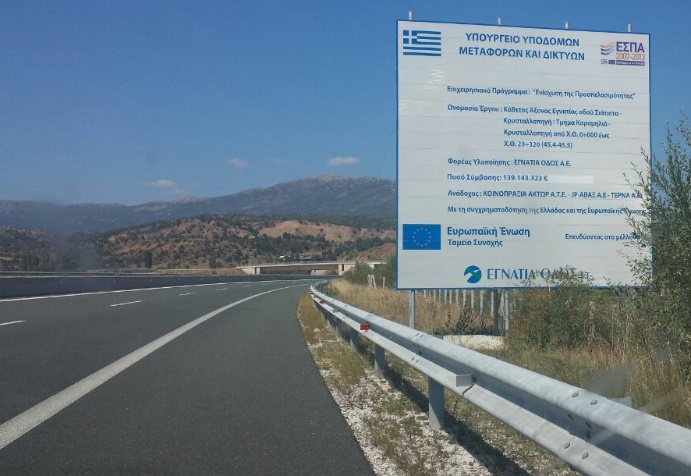 2 – “BLUE ADRIATIC AEGEAN RAILWAY”Kalabaka-Kapshtica / missing completelyFlorina-Kapshtica / is included in “TEN-T Core Network”Kapshtica-Pogradec-Durrës-Tirana / NOT included in “TEN-T Core Network”Tirana-Hani i Hotit-Podgorica / is included in “TEN-T Core Network”Niksic-Čapljina-Ploče-Split / missing completely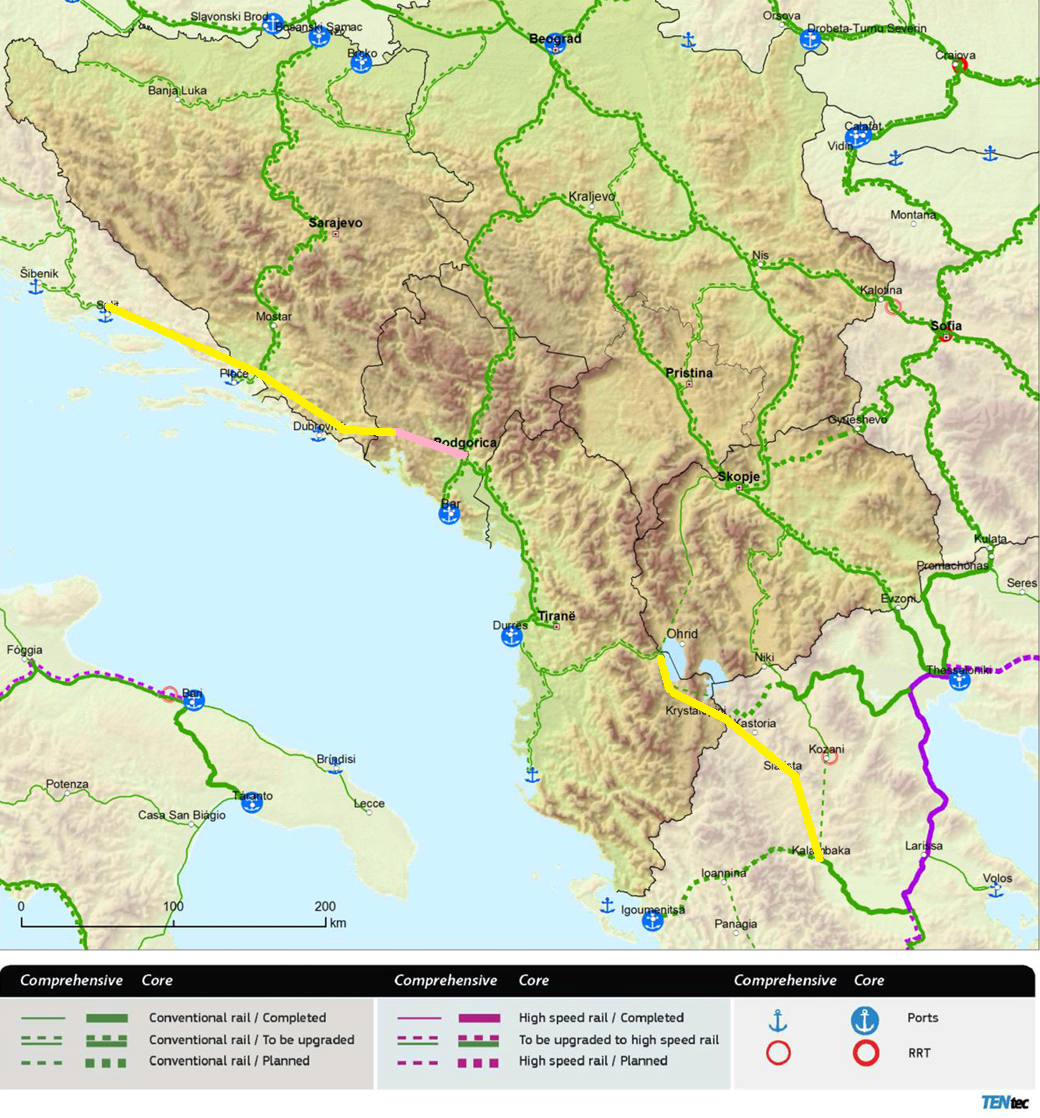 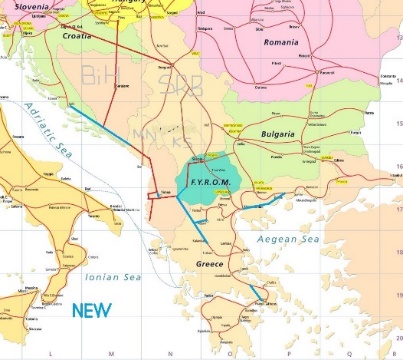 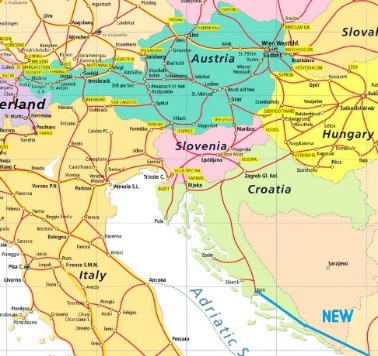 